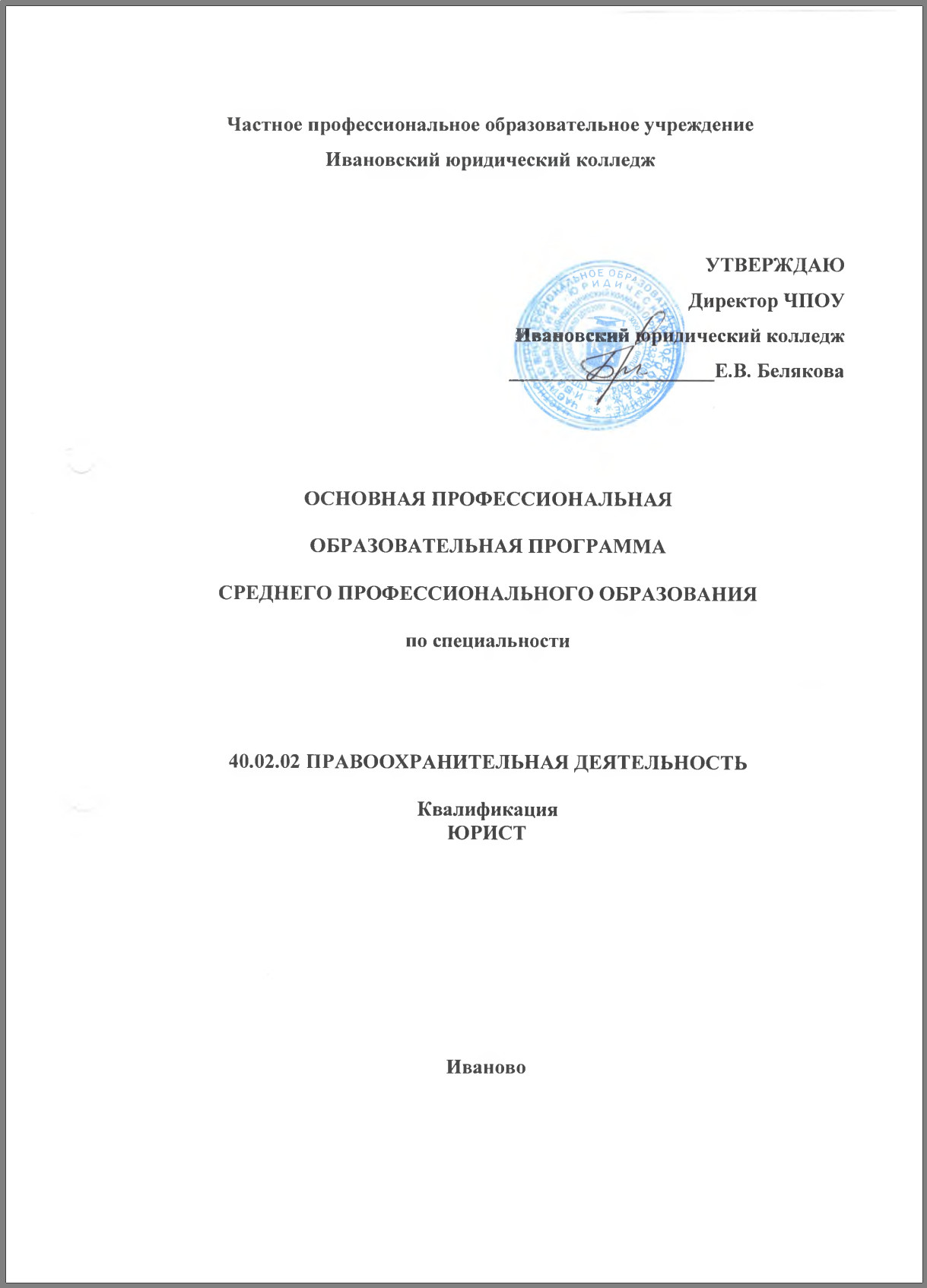 Специальность 40.02.02 «Правоохранительная деятельность»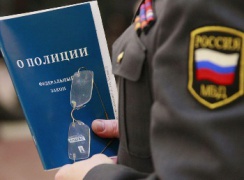 квалификация «юрист»Содержание основной профессиональной образовательной программы (ОПОП) по специальности 40.02.02 «Правоохранительная деятельность» Очная форма обученияПрием абитуриентов осуществляется: -на базе основного общего образования, обучение проводится на платной основе, срок освоения основной профессиональной образовательной программы   – 3 года  6 месяцев;- на базе среднего (полного) общего образования, обучение проводится на платной основе, срок освоения основной профессиональной образовательной программы   – 2 года  6 месяцев;Характеристика профессиональной деятельности выпускниковОбласть профессиональной деятельности выпускников: реализация правовых норм; обеспечение законности и правопорядка, безопасности личности, общества и государства, охрана общественного порядка, предупреждение, пресечение, выявление, раскрытие и расследование преступлений и других правонарушенийОбъекты профессиональной деятельности выпускников:-события и действия, имеющие юридическое значение;- общественные отношения в сфере правоохранительной деятельности.Виды профессиональной деятельности и компетенции:Юрист готовится к следующим видам деятельности:-оперативно-служебная деятельность;- организационно-управленческая деятельность;- административная деятельность в правоохранительных и иных органах.Требования к результатам освоения ОПОП по специальности 40.02.02  «Правоохранительная деятельность»Общие компетенции выпускника специальности 40.02.02«Правоохранительная деятельность», формируемые в результате освоения ОПОП:ОК 1. Понимать сущность и социальную значимость своей будущей профессии, проявлять к ней устойчивый интерес.ОК 2. Понимать и анализировать вопросы ценностно-мотивационной ориентации.ОК 3. Организовывать собственную деятельность, выбирать типовые методы и способы выполнения профессиональных задач, оценивать их эффективность и качество.ОК 4. Принимать решения в стандартных и нестандартных ситуациях, в том числе ситуациях риска, и нести за них ответственность.ОК 5. Проявлять психологическую устойчивость в сложных и экстремальных ситуациях предупреждать и разрешать конфликты в процессе профессиональной деятельности.ОК 6. Осуществлять поиск и использование информации, необходимой для эффективного выполнения профессиональных задач, профессионального и личностного развития.ОК 7. Использовать информационно-коммуникационные технологии в профессиональной деятельностиОК 8. Правильно строить отношения с коллегами, с различными категориями граждан, в том числе с представителями различных национальностей и конфессий.ОК 9. Устанавливать психологический контакт с окружающими.ОК 10. Адаптироваться к меняющимся условиям профессиональной деятельности.ОК 11. Самостоятельно определять задачи профессионального и личностного развития, заниматься самообразованием, осознанно планировать повышение квалификации.ОК 12. Выполнять профессиональные задачи в соответствии с нормамиморали, профессиональной этики и служебного этикета.ОК 13. Проявлять нетерпимость к коррупционному поведению, уважительно относиться к праву и закону.ОК 14. Организовывать свою жизнь в соответствии с социально значимыми представлениями о здоровом образе жизни, поддерживать должный уровень физической подготовленности, необходимый для социальной и профессиональной деятельности.Профессиональные компетенции:ПК1.1. Юридически квалифицировать факты, события и обстоятельства. Принимать решения и совершать юридические действия в точном соответствии с законом.ПК 1.2. Обеспечивать соблюдение законодательства субъектами права.ПК1.3. Осуществлять реализацию норм материального и процессуального праваПК 1.4. Обеспечивать законность и правопорядок, безопасность личности, общества и государства, охранять общественный порядок.ПК1.5. Осуществлять оперативно-служебные мероприятия в соответствии с профилем подготовки.ПК 1.6. Применять меры административного пресечения правонарушений включая применение физической силы и специальных средств.ПК1.7. Обеспечивать выявление, раскрытие и расследование преступлений и иных правонарушений в соответствии с профилем подготовки.ПК1.8. Осуществлять технико-криминалистическое и специальное техническое обеспечение оперативно-служебной деятельности.ПК 1.9. Оказывать первую (доврачебную) медицинскую помощь.ПК 1.10. Использовать в профессиональной деятельности нормативные правовые акты и документы по обеспечению режима секретности в Российской Федерации.ПК 1.11.Обеспечивать защиту сведений, составляющих государственную тайну, сведений конфиденциального характера и иных охраняемых законом тайн.ПК1.12. Осуществлять предупреждение преступлений и иных правонарушений на основе использования знаний о закономерностях преступности, преступного поведения и методов их предупреждения, выявлять и устранять причины и условия, способствующие совершению правонарушений.ПК1.13. Осуществлять свою профессиональную деятельность во взаимодействии с сотрудниками правоохранительных органов, органов местного самоуправления, с представителями общественных объединений, с муниципальными органами охраны общественного порядка, трудовыми коллективами, гражданами.ПК 2.1. Осуществлять организационно-управленческие функции в рамках малых групп, как в условиях повседневной служебной деятельности, так и в нестандартных условиях, экстремальных условиях.ПК 2.2. Осуществлять документационное обеспечение управленческой деятельности.Элементы учебного процесса, в т.ч. учебные дисциплины, профессиональные модули, междисциплинарные курсыЭлементы учебного процесса, в т.ч. учебные дисциплины, профессиональные модули, междисциплинарные курсыЭлементы учебного процесса, в т.ч. учебные дисциплины, профессиональные модули, междисциплинарные курсыЭлементы учебного процесса, в т.ч. учебные дисциплины, профессиональные модули, междисциплинарные курсыОбщеобразовательный циклБазовые дисциплиныБД.01 Иностранный языкБД.02 Математика: алгебра и начала анализа; геометрияБД.03 Физическая культураБД.04  Основы безопасности жизнедеятельностиБД.05 Информатика и ИКТ    БД.06 Естествознание: ФизикаБД.07 Естествознание: ХимияБД.08 Естествознание: БиологияБД.09 ГеографияБД.10 ЭкологияБД.11 АстрономияПрофильные дисциплиныПД.01 Русский языкПД.02 Литература ПД.03 Обществознание (включая экономику и право)ПД.04 ИсторияВ.ПД.01 Введение в специальностьОбщий гуманитарный и социально-экономический циклОГСЭ.01 Основы философииОГСЭ.02 ИсторияОГСЭ.03 Иностранный языкОГСЭ.04 Физическая культураМатематический и общий естественнонаучный циклЕН.01 Информатика и информационные технологии в профессиональной    деятельностиПрофессиональный циклОбщепрофессиональные дисциплиныОПД.01 Теория государства и праваОПД.02 Конституционное правоОПД.03 Административное правоОПД.04 Гражданское право и гражданский процессОПД.05 Экологическое правоОПД.06 Криминология и предупреждение преступностиОПД.07 Уголовное правоОПД.08 Уголовный процессОПД.09 КриминалистикаОПД.10 Безопасность жизнедеятельностиПРОФЕССИОНАЛЬНЫЕ   МОДУЛИПМ.01 Оперативно-служебная деятельностьМДК.01.01 Тактико-специальная подготовкаМДК.01.02 Огневая подготовкаМДК.01.03 Начальная профессиональная подготовка и введение в специальностьМДК.01.04 Специальная техникаМДК.01.05 Делопроизводство и режим секретностиПМ.02 Организационно-управленческая деятельностьМДК.02.01 Основы управления в правоохранительных органахМДК.02.02 Муниципальное правоПМ.03 Административная деятельность правоохранительных и иных органовМДК.03.01 Прокурорский надзорМДК.03.02 Административная деятельность ОВДМДК.03.03 Дорожно-патрульная служба в ОВДМДК.03.04 Законодательство Ивановской областиМДК.03.05 Уголовно-исполнительное правоМДК.03.06 Таможенное правоВариативная часть В.ОПД.01Трудовое правоВ.ОПД.02 Право социального обеспеченияВ.ОПД.03 Налоговое правоВ.ОПД.04 Теоретические основы квалификации преступленийВ.ОПД.05 Семейное правоВ.ОПД.06 НотариатВ.ОГСЭ.01 История отечественного государства и праваВ.ОГСЭ.02 История государства и права зарубежных странВ.ОГСЭ.03 Основы экономикиВ.ОГСЭ.04 Основы социологии и политологииУчебная практикаПроизводственная практика (практика по профилю специальности)Производственная практика (преддипломная практика)Государственная итоговая аттестация